Kūno judesiai muzikos klausymuiDalykas: muzikaTikslai: klausantis muzikos imituoti ją kūno judesiais; palaikyti vaikų kūrybiškumą kuriant naujus kūno kalbos judesius; skatinant teigiamas emocijas pamokoje, mokyti vaikus atsipalaidavimo būdų.Priemonės: muzikos įrašai, kūno kalbos judesių kortelės, media.Aprašymas: vaikai klausosi muzikos, mokytoja rodo lentoje paveikslėlius, mokiniai imituoja rodomus judesius juos pagal pateiktą muziką. Vaikai bando kurti imitacijas patys.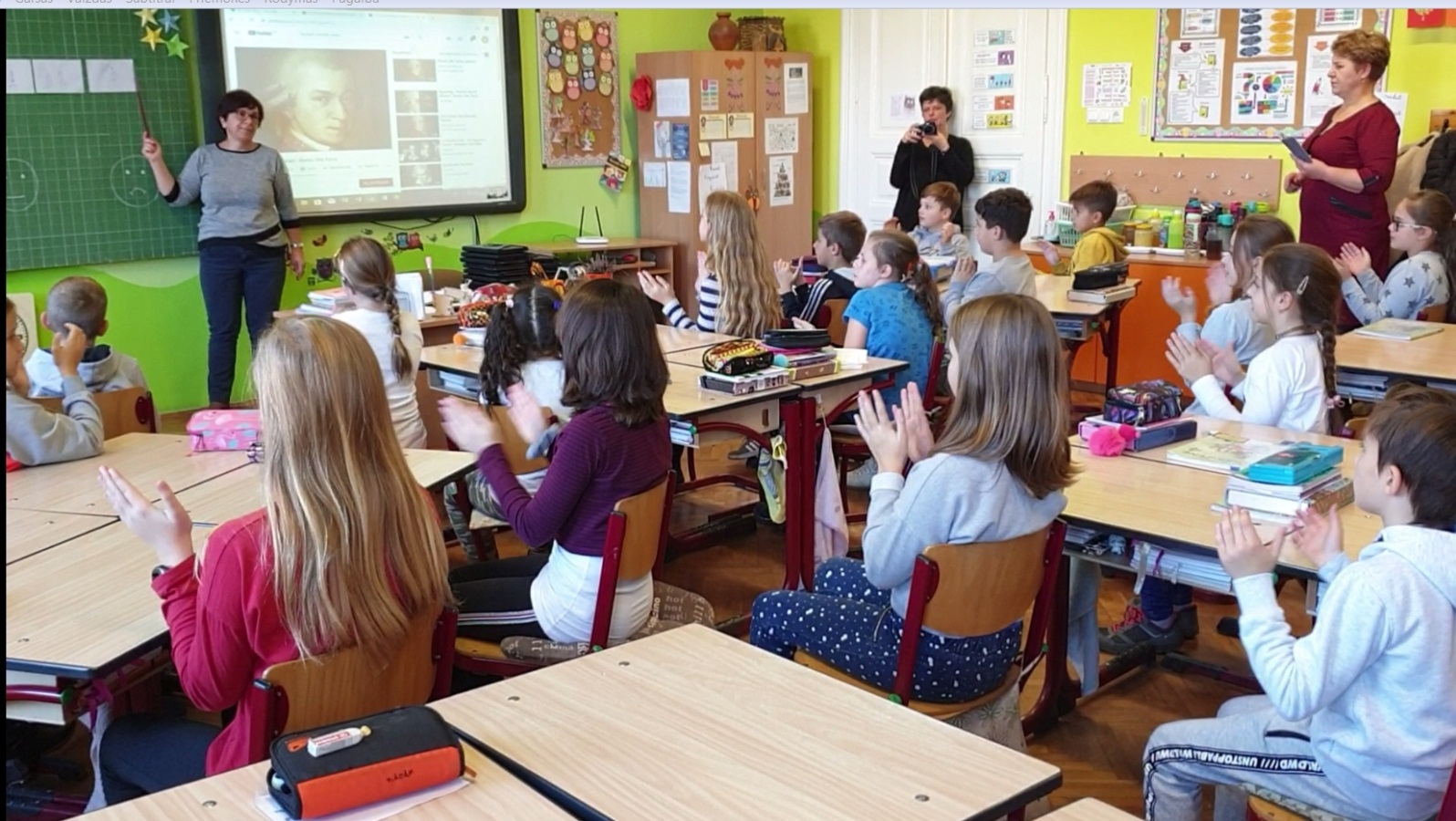 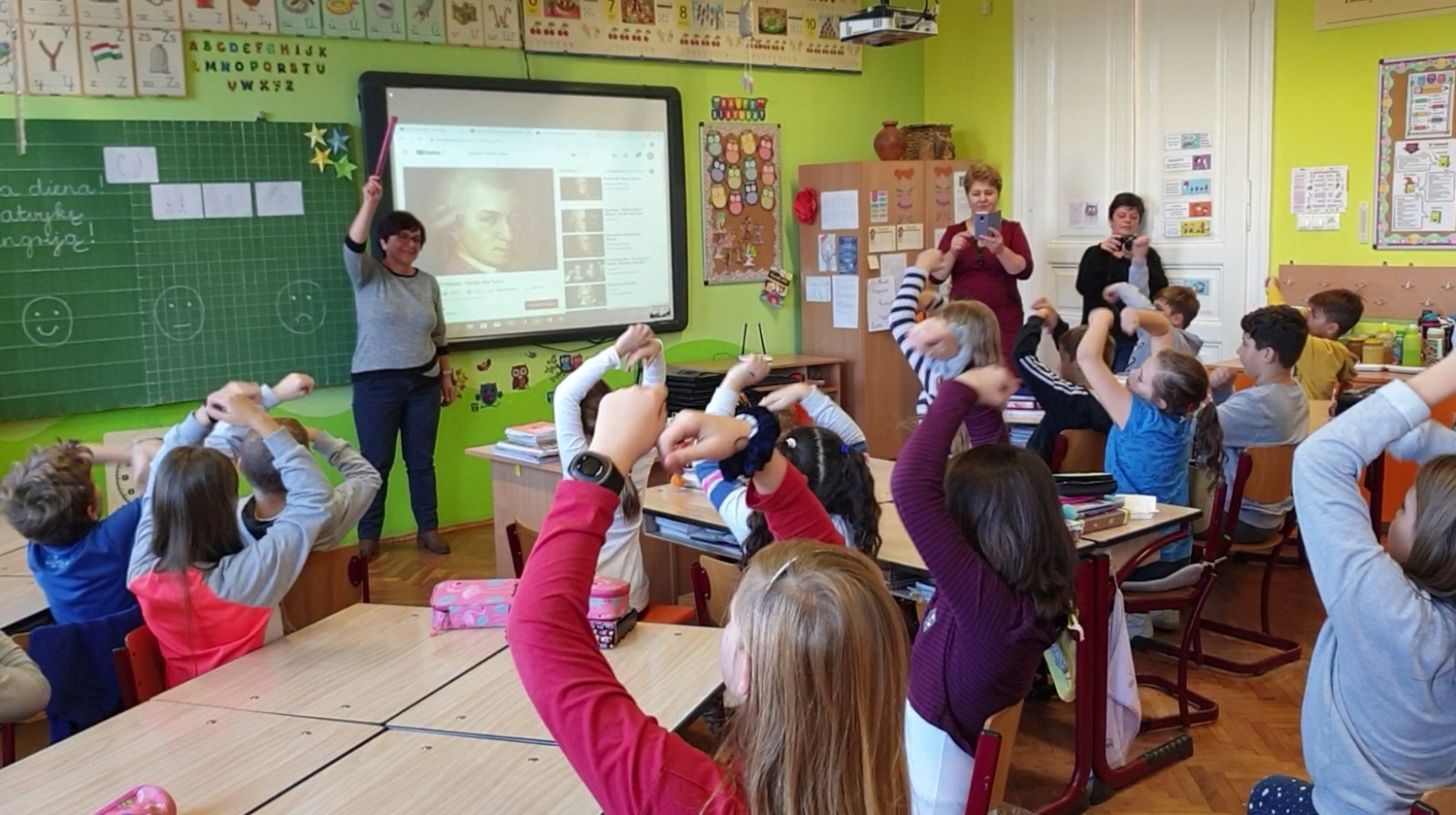 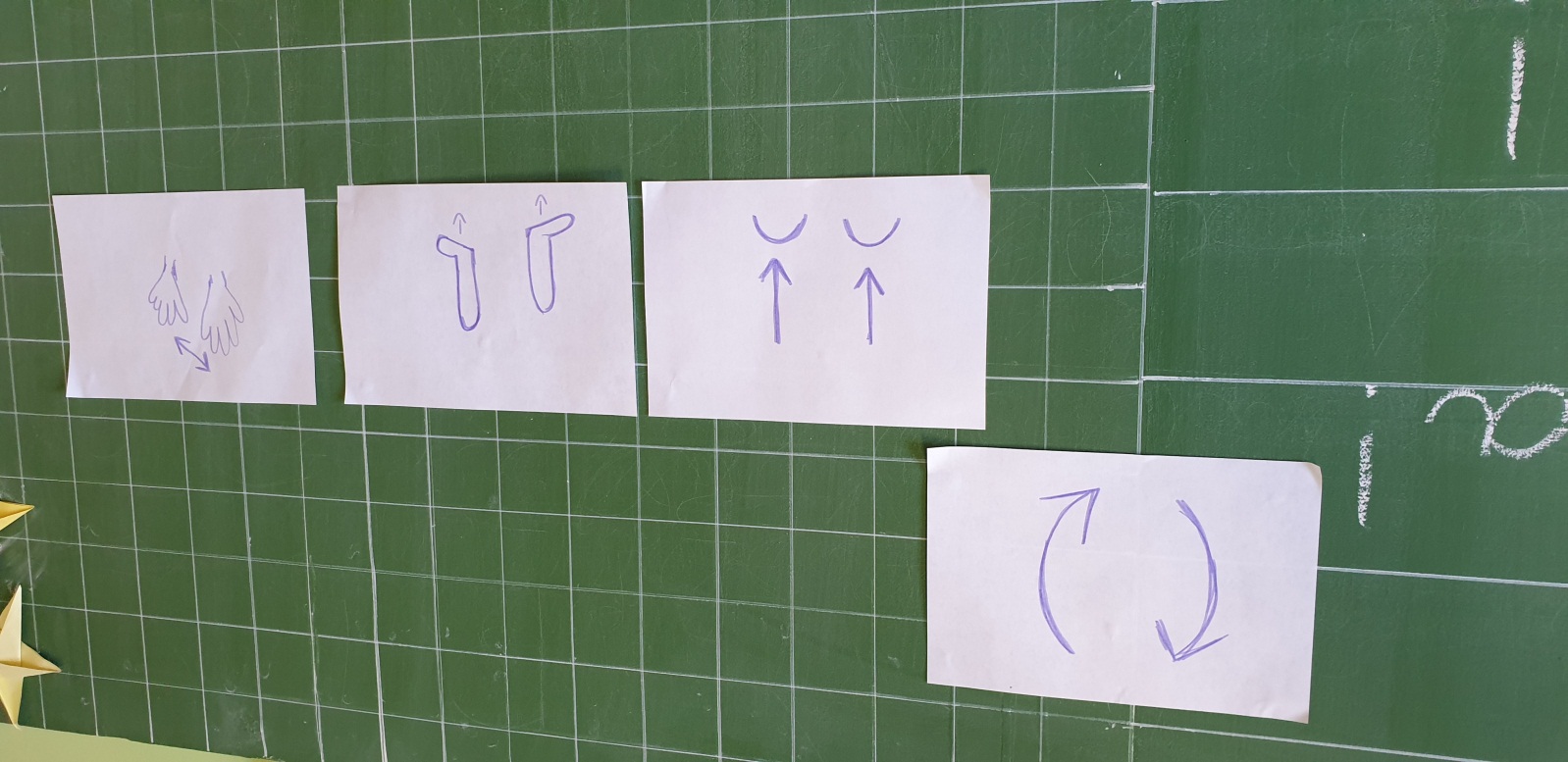 Pradinių kl. mokytoja metodininkė D.Dovydavičiūtė, Labūnavos pagr. mokykla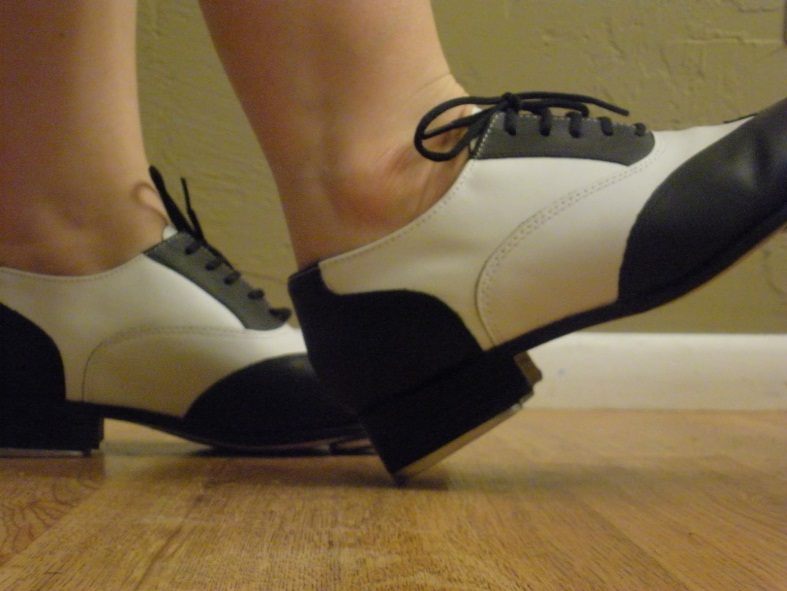 Patrepsėk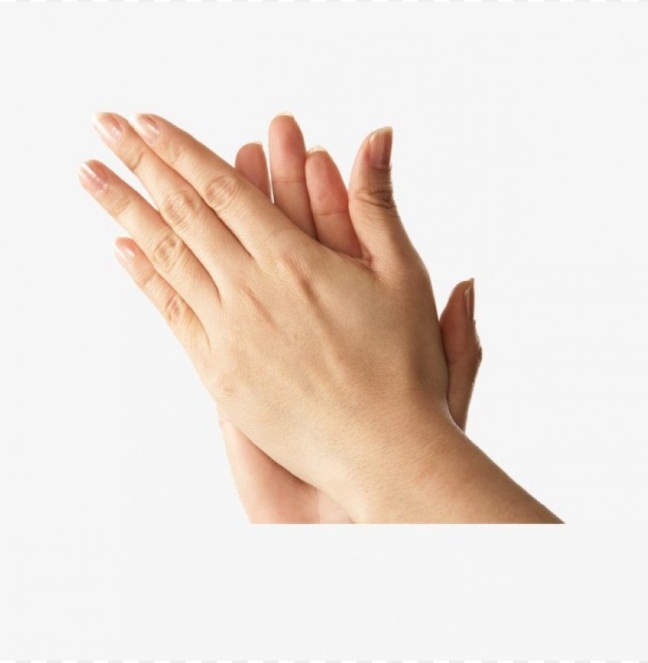 Plok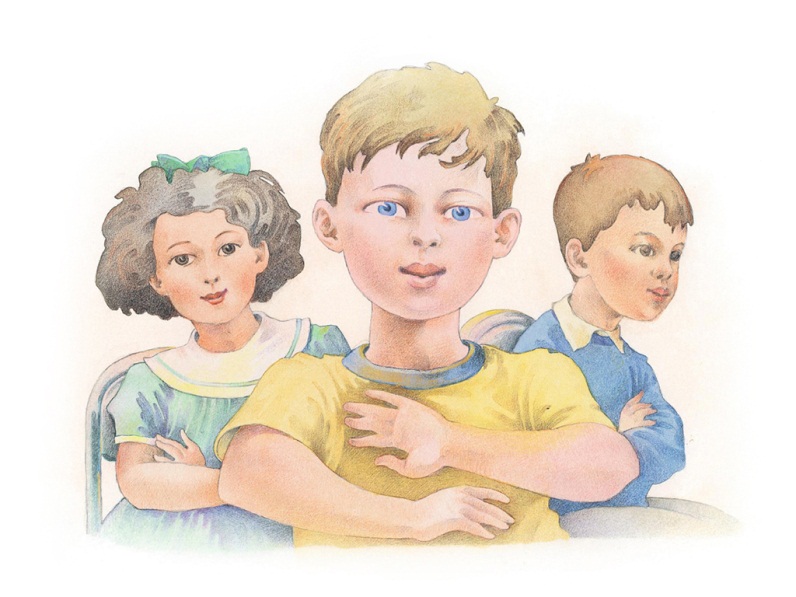 Suk „malūną“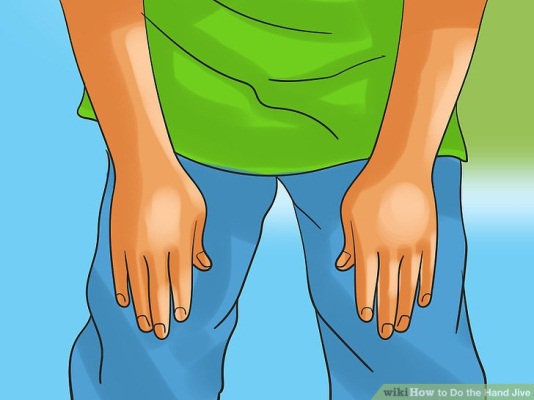 Plok per kelius